13. Januar 2023AntragStraßenbahnschienen an Übergängen für Fußgänger:innen im Ortsbezirk 5 ausbessernDer Ortsbeirat 5 bittet den Magistrat, dafür zu sorgen, dass an allen Überwegen für Fußgänger:innen mit Straßenbahnschienen diese geprüft und, wenn nötig, ausgebessert werden. Die erheblichen Stolperfallen und Hindernisse für Menschen mit Kinderwägen, Rollstühlen oder Rollatoren sollen verschwinden.Begründung:An vielen Überwegen für Fußgänger:innen im Ortsbezirk 5, an denen Straßenbahnen fahren gibt es an den Schienen erhebliche Mängel. Diese sind Stolperfallen und Hindernisse. Dieser Zustand muss dringend behoben werden. Als Beispiele sind alle Überwege auf der Bruchfeldstraße in Niederrad zu nennen. Petra Korn-Overländer 						Dr. Jan BingerMartin-Benedikt Schäfer						Martin-Benedikt Schäfer(Antragsteller)							(Fraktionsvorsitzende)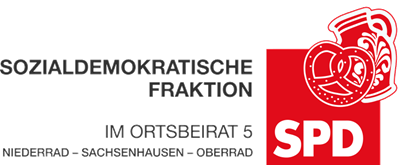 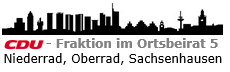 